Presseinformation»Miss Würzburg« von Eva-Maria BastMeßkirch, Februar 2022Neuanfang in der Nachkriegszeit
»Miss Würzburg« – der neue Roman von Eva-Maria Bast inspiriert von der Fränkin Ilse SchiborrDie in Würzburg aufgewachsene Ilse Schiborr überlebt als junges Mädchen den Zweiten Weltkrieg und die Bombardierung ihrer Stadt. Nach dem Krieg wird sie völlig überraschend zur Miss Würzburg gekürt und findet sich in der Welt der Mode wieder. Inspiriert von dieser außergewöhnlichen Lebensgeschichte veröffentlicht Eva-Maria Bast ihren neuen Roman »Miss Würzburg«. Darin nimmt Luisa die Rolle der Ilse Schiborr ein. In der Nachkriegszeit lebt sie zusammen mit ihrem Mann und ihrer Mutter in beengten Verhältnissen. Als die frischgebackene Mutter eine Karte für eine Wahl zur Schönheitskönigin kaufen möchte, wird sie völlig überraschend selbst als Kandidatin ausgewählt und zur Miss Würzburg gekürt. Auf einen Schlag ändert sich ihr Leben: Sie wird als Model verpflichtet, tourt weltweit auf Modenschauen und erhält eine größere Wohnung für ihre Familie. Doch jeder Erfolg hat seine Schattenseiten. Eheprobleme lassen sie nicht zur Ruhe kommen. Dann taucht eine Figur aus Luisas Vergangenheit auf, mit der sie eigentlich schon abgeschlossen hatte. Einfühlsam und mitreißend beschreibt Eva-Maria Bast das Leben einer jungen Frau in der Nachkriegszeit, das von Schicksalswendungen gezeichnet ist. Dabei entwirft sie ein Panorama der Gesellschaft und insbesondere der Modewelt jener Zeit.Zum BuchDer Zweite Weltkrieg ist vorbei, Luisa und ihr Mann Hannes stehen vor dem Nichts. Doch dann wendet sich das Blatt: Die junge Frau wird zur Miss Würzburg gekrönt. Lang währt das Glück jedoch nicht: Hannes neidet ihr den Erfolg und betrügt sie. Aber Luisa bahnt sich entschlossen ihren Weg, schwebt von Laufsteg zu Laufsteg und kann sich endlich ihre Liebe zu einem Mann eingestehen, den sie Jahre zuvor in einem bewegenden Moment kennengelernt hatte: Als sie in Würzburgs Trümmern nach einer verlorengegangenen Madonna suchte.Die AutorinEva-Maria Bast ist Journalistin, Bestseller-Autorin, Verlegerin und Geschäftsführerin der Bast Medien GmbH. Als Romanautorin schreibt sie vor allem historische und zeitgeschichtliche Werke, die in mehrere  Sprachen übersetzt  wurden. Sie ist Dozentin an der Hochschule der Medien in Stuttgart und Chefredakteurin der Zeitschrift »Women’s History«. Für ihre Arbeit wurde Eva-Maria Bast mehrfach ausgezeichnet, unter anderem mit dem Deutschen Lokaljournalistenpreis der Konrad-Adenauer-Stiftung. Nach einigen Jahren in Würzburg lebt sie mit ihrer Familie am Bodensee.Miss WürzburgEva-Maria Bast313 SeitenEUR 15,00 [D] / EUR 15,50 [A]ISBN 978-3-8392-0173-2Erscheinungstermin: 9. Februar 2022Kontaktadresse: Gmeiner-Verlag GmbH Petra AsprionIm Ehnried 588605 MeßkirchTelefon: 07575/2095-153Fax: 07575/2095-29petra.asprion@gmeiner-verlag.dewww.gmeiner-verlag.deCover und Porträtbild zum Download (Verlinkung hinterlegt)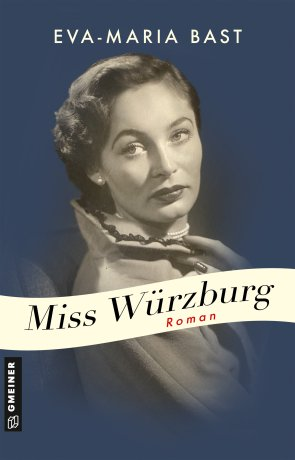 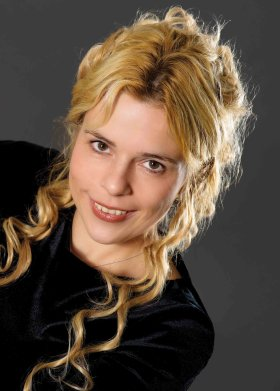 					Bildrechte: Fotostudio Kerstin SängerAnforderung von Rezensionsexemplaren:Eva-Maria Bast »Miss Würzburg«, ISBN 978-3-8392-0173-2Absender:RedaktionAnsprechpartnerStraßeLand-PLZ OrtTelefon / TelefaxE-Mail